MINISTRIA E SHËNDETËSISË DHE MBROJTJES SOCIALE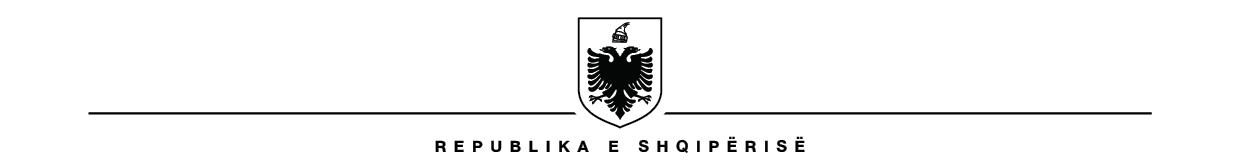 AGJENCIA KOMBËTARE E BARNAVE DHE PAJISJEVE MJEKËSORENJOFTIM PËR PUNËSIM Agjencia Kombëtare e Barnave dhe Pajisjeve Mjekësore kërkon të punësojë 1 (një) Shef Sektori pranë Laboratorit të Kontrollit të Barnave në Agjencinë Kombëtare e Barnave dhe Pajisjeve Mjekësore. Kriteret që duhet të plotësojë kandidati janë:Arsimi:	Master i Shkencave në Farmaci/Shkenca të Natyrës /Mjekësi. Përbëjnë avantazh kandidatët të cilët:- te ketë jo më pak se një vit përvojë pune në në fushën e industrisë farmaceutike- përvoja në laboratorë te barnave përben avantazh  - te ketë trajnime apo kualifikime të tjera profesionale me drejtim kontrollin cilësor të barnave. Përvoja:  Jo më pak se 3(tre) vite pune, dhe minimalisht të ketë 1(një) vit punë në fushën laboratorike (kontrolli cilësor i barnave).Të tjera:-Të zotërojë shumë mirë gjuhën angleze, dhe preferohet një gjuhë tjetër të BE-së.-Të ketë njohuri të gjera të legjislacionit në fuqi, veçanërisht të legjislacionit në fuqi për barnat dhe shërbimin farmaceutik, si dhe pajisjeve mjekësore;-Të ketë njohuri shumë të mira profesionale dhe procedurave administrative dhe menaxheriale;-Të ketë aftësi për të planifikuar, rishikuar dhe drejtuar punën e stafit nën varësi;-Të jetë i aftë të analizojë probleme komplekse dhe të sugjerojë zgjidhje optimale;-Të  ketë aftësi  shumë të mira komunikimi, prezantimi, aftësi analitike dhe fleksibiliteti në pranimin e metodave të reja laboratorike,Sa më sipër personat e interesuar duhet të dorëzojnë:Kërkesa me shkrim e shoqëruar me fotokopje e dokumentit të identiteti ID.Curriculum Vitae (CV) në gjuhën shqipe ku të jete edhe adresa e postes elektronike. Diploma e arsimit të lartë. Listë notash. Formular vetëdeklarimi i gjendjes gjyqësore. Çdo dokumentacion tjetër që vërteton punësimet e mëparshme, trajnimet, kualifikimet apo të tjera të përmendura në CV dhe që lidhen me pozicionin për të cilin punon. Depozitimi i dokumentacionit të bëhet në adresën akbpm@shëndetësia.gov.al  duke nisur nga data 21.04.2022  deri në datën 06.05.2022. Komunikimi për datën dhe orën e intervistave do të bëhet nëpërmjet emailit në Cv e kandidatëve.        DREJTORIA